Kodály Music Education Institute of Australia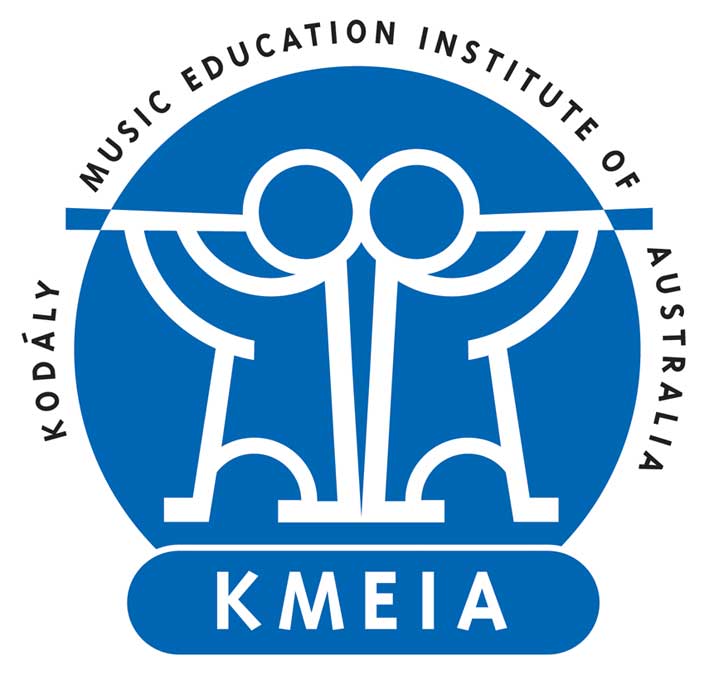 Australian Kodály Award and CertificateLecturer Accreditation Application FormPlease carefully read the Australian Kodály Award and Certificate Policy and Procedures document before completing this application form. Personal DetailsSelect which subjects and levels you are seeking accreditation. New applicationsFor new lecturer accreditation applications, please send the following:Lecturer Accreditation Application FormCurriculum vitaeCurriculum vitae listing Academic qualificationsRelevant employment and experiencePublicationsRelevant professional development attendance and presentationsProfessional membershipsOther relevant informationWritten responseYour written response to the selection criteria (refer to Lecturer Accreditation Policy and Procedures) with supporting evidence Address the mandatory criteria Address the three subject and level criteria for each subject and level accreditation is being soughtMaximum 150 words for each criterion being addressedSupporting evidence in digital format is required for each criterion of each subject and level. Examples of evidence include: lesson plans, curriculum documents, recorded video of teaching, student feedback sheets, academic transcripts, personal statements, professional references, teaching evaluations, presentation abstracts, professional development log. ReferencesAt least 2 written references with contact details completed by your:Intended course providerMentor lecturerYour references should affirm your written response.Amendments to existing lecturer accreditationFor amendments to existing lecturer accreditation, please send the following with your application:Updated Lecturer Accreditation FormUpdated Curriculum VitaeYour Written Response addressing criteria of the additional subject and level accreditation is being sought with supporting evidence. At least 1 written Reference (with contact details) affirming your written response. PrivacyKMEIA’s Privacy Policy is available online. http://www.kodaly.org.au/privacy/SubmissionSend your application and documents to:	The Chair, Education Committee, KMEIA National Councileducation@kodaly.org.au DeclarationBy signing below, I agree the information contained in this application to be true and accurate. The Education Committee may seek to clarify or request further information if necessary. Signed:			Date:			Title 	SurnameGiven NameDate of BirthEmail 	Residential Address Home PhoneWork PhoneMobile 	NationalityHave you previously applied? Are you amending current accreditation?Early Childhood (includes Methodology, Teaching Techniques & Cultural Materials) Level 1 Level 2 Level 3Primary Class Music (includes Methodology, Teaching Techniques & Cultural Materials) Level 1 Level 2 Level 3Secondary Class Music (includes Methodology, Teaching Techniques & Cultural Materials) Level 1 Level 2 Level 3Colour Strings (includes Methodology, Teaching Techniques & Cultural Materials) Level 1 Level 2 Level 3Musicianship Level 1 Level 2 Level 3 Level 4 Level 5 Level 6Conducting Level 1 Level 2 Level 3 Level 4 Level 5 Level 6Elective Studies Choir Other (please specify)